Spolek sběratelů a přátel exlibris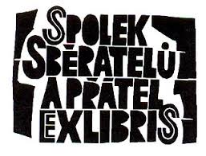 Vás srdečně zve na SJEZD SBĚRATELŮ A PŘÁTEL EXLIBRIS 2020který se bude konat ve dnech 18. – 20. září 2020 v OlomouciMísto: Přírodovědecká fakulta Univerzita Palackého, 17. listopadu 1192/12, 779 00 OlomoucRegistrace: hlavní budova univerzity před recepcí  Program a propozice sjezdu:Pátek 18. září 202014:00 – 18:00  –  prezence a zápis účastníků před recepcí v hlavní budově univerzit,	     vydání stravenek / příp. úhrada stravného/14:00 – 19:00  –  účastníkům budou k dispozici dvě učebnySobota 19. září 202009:00 – 12:00   –  prezence a zápis účastníků před recepcí v hlavní budově univerzity,	      vydání stravenek / příp. úhrada stravného/09:00 – 18:00   –  výměna v učebnách univerzityOd 18:00	    –  oficiální zahájení sjezdu a slavnostní večeře v menze (300 Kč/ 12 €),      předání ocenění a kulturní program.Neděle 20. září 202009:00 – 12:00	 –  výměna v učebnách univerzityOd 09:30		 –  doprovodný program:	 –   exkurze do Brodku u Přerova, návštěva Zvonařství rodiny Dittrichových      a  kostela v Dubu na Moravě  (BUS)/v přípravě/	 –  exkurze do Arcibiskupského paláce s výstavou tvůrců exlibris (sobota /neděle?)	 –  další zájezd, Čechy pod Kosířem a Slatinice - galerie Zdeňka Buriana	 –  výstava pořádaná k příležitosti pořádání sjezdu: „Josef Weiser“  	 –  výstava tvůrců ex libris - vestibul fakultySjezdový poplatek pro účastníka - člen SSPE činí 1200 Kč (50 EUR), poplatek pro doprovod nebo rodinného příslušníka je 800 Kč (30 EUR). Účastníci, kteří nejsou členy SSPE, zaplatí sjezdový poplatek 1500 Kč (60 EUR). Sjezdový poplatek nezahrnuje cenu sobotního společenského večera se slavnostní večeří ve výši 300 Kč (12 EUR) za osobu. Společenský večer proběhne v menze fakulty.V rámci sjezdového poplatku je zajištěná organizace sjezdu, zájezd do Brodku u Přerova, exkurze do Arcibiskupského paláce, sjezdová taška /textilní/ s reklamními materiály, organizační pokyny, seznam účastníků, grafický list od Pavla Hlavatýho a hodnotná kniha o Jiřím Trnkovi.  Sjezdovou tašku obdrží pouze účastník – objednatel sjezdu.Rezervace stolů: je možné si rezervovat stůl – lavici (50 x 130), cena 400 Kč. Počet je limitovaný.Termín platby: 31. 8. 2020  Po tomto termínu se sjezdový poplatek zvyšuje na 1500 Kč pro účastníky a pro doprovod, nebo rodinného účastníka zůstává stejný 800 Kč.Číslo účtu v CZK: 2501272505/2010.Úhrady v EUR: IBAN:CZ3020100000002001272509 BIC:FIOBCZPPXXX./Fio banka, a.s. se sídlem v Praze 1, Nové Město, V Celnici 1028/10/Možnosti přihlášení na sjezd:PŘIHLÁŠKA (EXCEL)Přihlášku si stáhněte na webu SSPE (http://www.sspe.cz/) vyplňte a zašlete na adresu:    exl.olomouc@seznam.cz      PŘIHLÁŠKA ONLINE na stránkách http://www.sspe.cz/  /Tyto dva způsoby přihlášení upřednostňujeme/PŘIHLÁŠKA  (PDF)  na stránkách http://www.sspe.cz/  nebo jako příloha v knižní značce č.2/2020.Přihlášku zašlete na poštovní adresu: Mgr. Jarmila Špačková, Čajkovského 914/54, Hradec Králové, PSČ 500 09TERMÍN PŘIHLÁŠENÍ:   do 31. 07. 2020Ubytování si zajišťuje každý sám v soukromí, penzionech nebo hotelích. Je možné si rezervovat ubytování v univerzitní Koleji generála Svobody na nedaleké Šmeralově ulici 12. http://skm.upol.cz/ubytování/hotel . Zde máme předběžně rezervovaná místa.  K dispozici jsou 2 až 3 lůžkové pokoje buňkového systému, kdy pro každé dva je společné toaletní a sprchové vybavení. Cena za osobu a noc činí 360,-Kč. Při obsazení pokoje 1 ubytovaným se zvyšuje na 531,- Kč.Doporučujeme si objednat ubytování na koleji do 30 června.  Stravování Je zabezpečeno v menze univerzity. Je potřeba objednat stravu předem, proto prosíme o vyplnění stravování v přihlášce. Pro drobné občerstvení bude k dispozici v hale bufet.Předjednaná nabídka výběru jídel. Pá – oběd a večeře – A forma podávání stravy bufet servis fresh v budově Přírodovědecké fakulty UPOL á 125,- Kč  a nebo za B s obsluhou v Menze Šmeralova (nedaleko) za 140,- Kč Kuřecí kapsa plněná sýrem a šunkou, šťouchané brambory s cibulkou, salát (druhé jídlo zjistíme)So – snídaně – v Menze Šmeralova (v sousedství) – bufetová hotelová 140,- Kč Oběd – polévka s játrovými knedlíčky, smažený vepřový řízek s bramborovým salátem. V bufetu servis fresh 125,- Kč nebo v Menze Šmeralova s obsluhou 140,- Kč.Společná slavnostní večeře s obsluhou – 300,-Kč úhrada mimo sjezdový poplatek. Přípitek Bohemia sekt, jako předkrm rajče plněné šunkovou pěnou na salátovém listu a s banketkou, hlavní chod mix steak (vepřový/kuřecí), opečené brambory, zeleninová obloha, jablečný závin se šlehačkou, nápoj dle vlastní volby (nealko, pivo, víno)Ne – snídaně – hotelový bufet v Menze Šmeralova – 140,- Kč Oběd – polévka zeleninový krém, masový špíz s paprikou a cibulí, šťouchané brambory se slaninou.  V bufetu servis fresh 125,- Kč nebo v Menze Šmeralova s obsluhou 140,- Kč.Poznámka: jídla se zadávají centrálně podle údajů v přihlášce.Objednanou stravu v přihlášce nutno uhradit předem / nejlépe společně se sjezdovými poplatky/, stravenky budou vydány při prezenci!Přihlášení účastníci obdrží do 10. srpna 2020 zprávu o přijetí přihlášky.Aktuální informace s přihláškou najdete: www.sspe.czOrganizátor si vyhrazuje právo na změnu a úpravu nezbytných údajů programu sjezdu a jeho podmínek v rámci organizačních změn.Dne 7.6.2020    					  organizační výbor sjezdu SSPE